1.Kako se mirišu kemikalije? 2. Zašto se preostale kemikalije ne smiju vraćati u bocu? 3. Kako se zagrijavaju kemikalije u epruveti? 4. Što se mora učiniti ako se neka kemikalija sipa u bocu?5. Kako se prelijevaju tekućine?6. Gdje mora biti naljepnica pri sipanju kemikalije iz boce?
7.  Što je isparavanje? 8. Što je kondenzacija?9. Što je taljenje?  10. Što je kristalizacija? 11. Koje je značenje ovih znakova?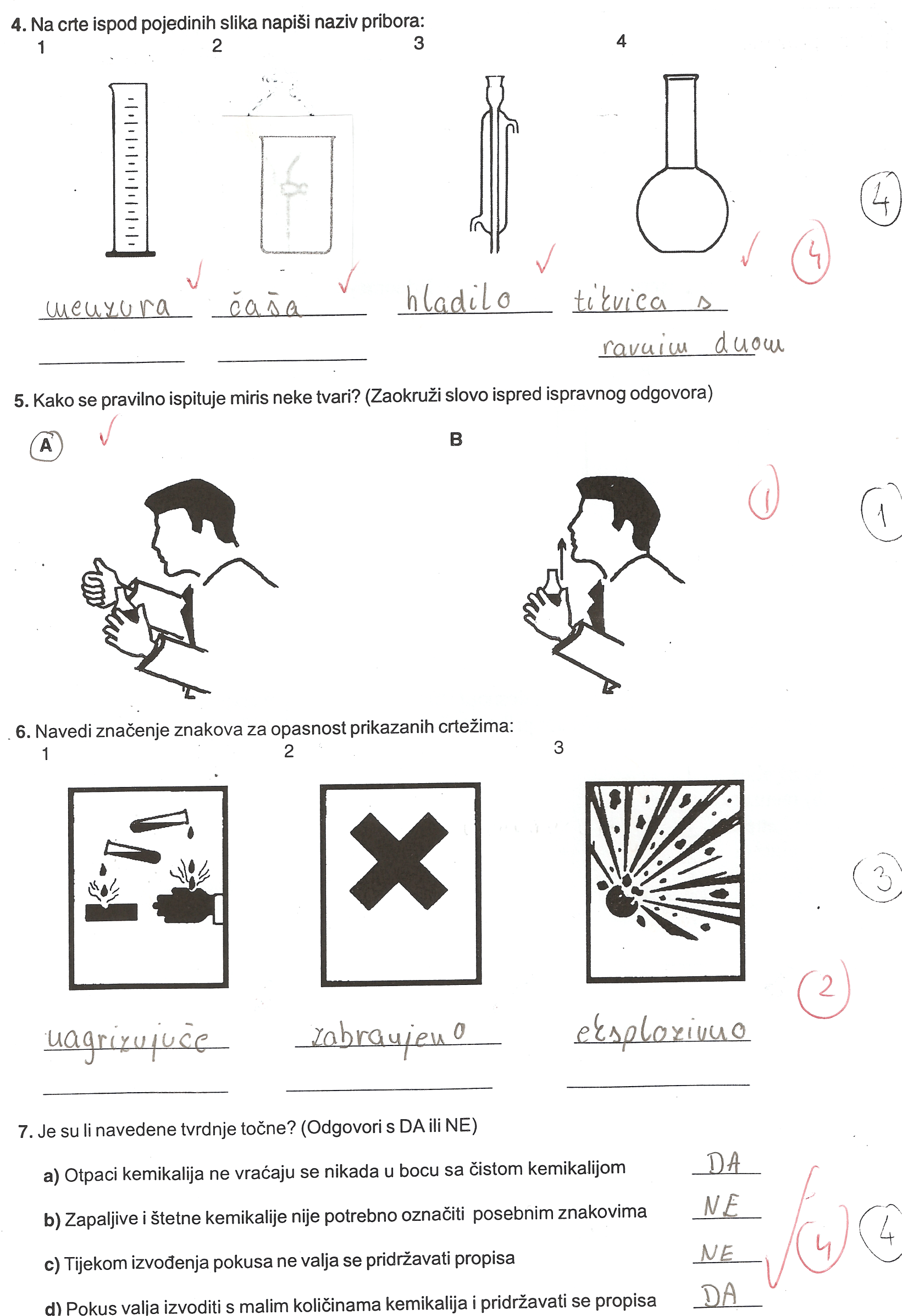 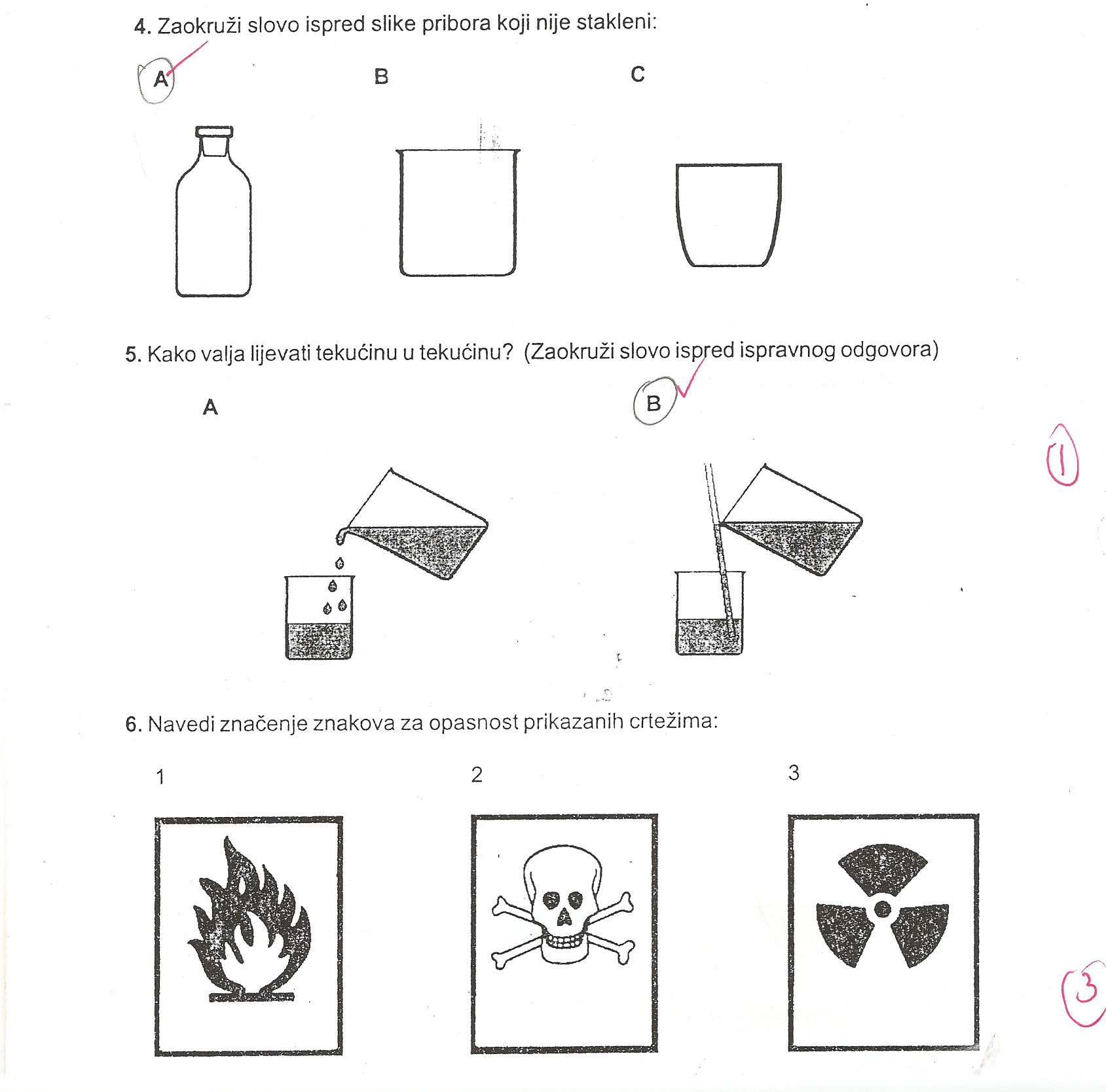 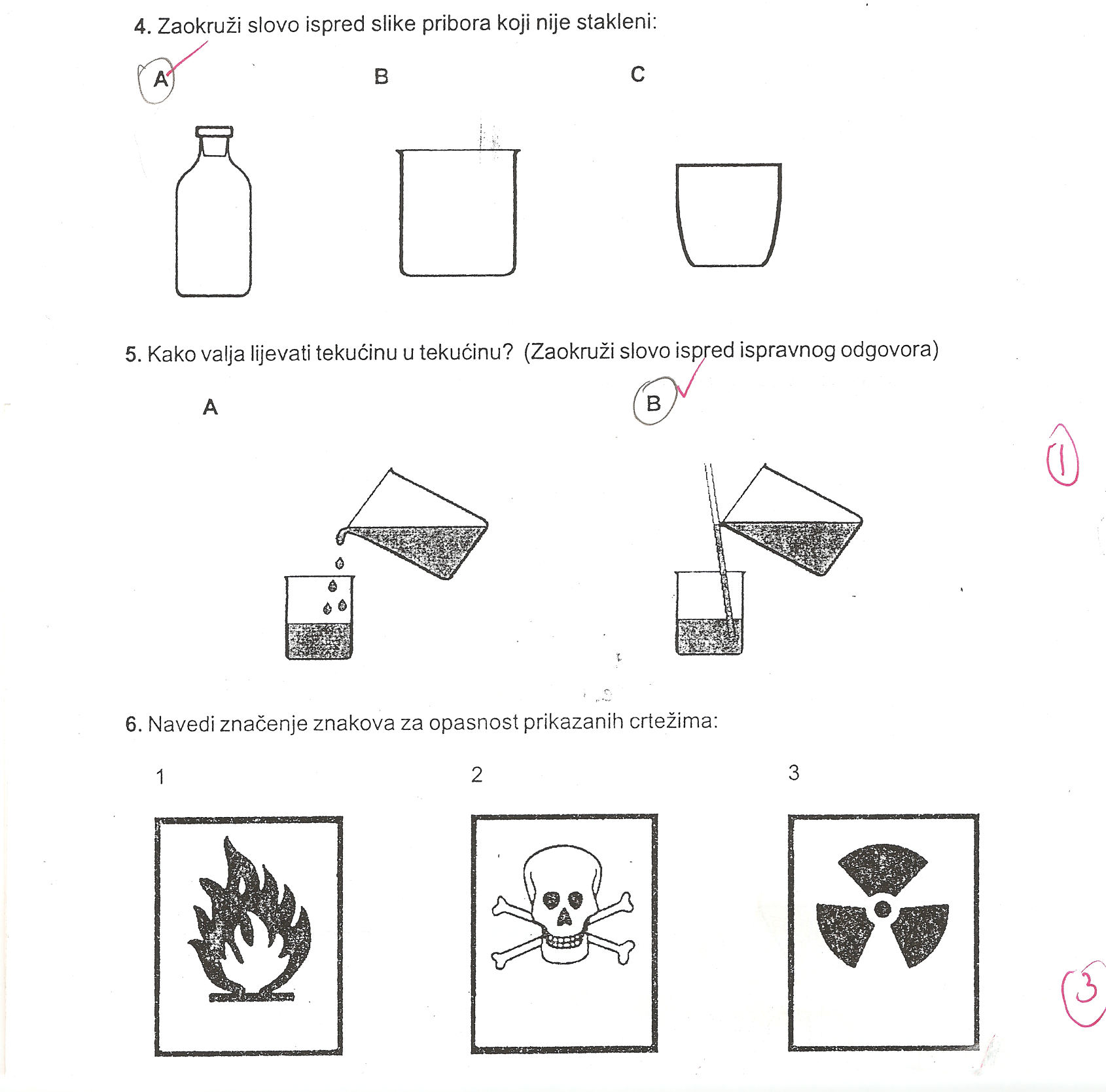 12. Nabroji nekoliko fizikalnih promjena. 13. Nabroji nekoliko kemijskih promjena 14. Nabrojati fizikalna svojstva: bakra, šećera, soli i vode 15. Što su elementarne tvari? Nabroji nekoliko.16. Što su kemijski spojevi? Nabroji nekoliko.17. Što su otopine? 18. Po čemu se razlikuju zasićene, nezasićene i prezasićene otopine?19. Kako se mijenja topljivost plinova u vodi s temperaturom?20. Što se određuje mjerenjem pH?21. Ako je pH neke otopine 9, je li ona kisela ili lužnata?22. Koje je boje fenolftalein , a koje metiloranž u kiseloj i lužnatoj sredini?23. Što znači ako je plavi lakmus pocrvenio u nekoj otopini, a što znači ako je crveni lakmus poplavio?24. Koja je razlika između prokuhane i destilirane vode?25. Kojim se postupkom u solanama dobiva sol iz morske vode?26. Što se odvaja destilacijom a što filtracijom?